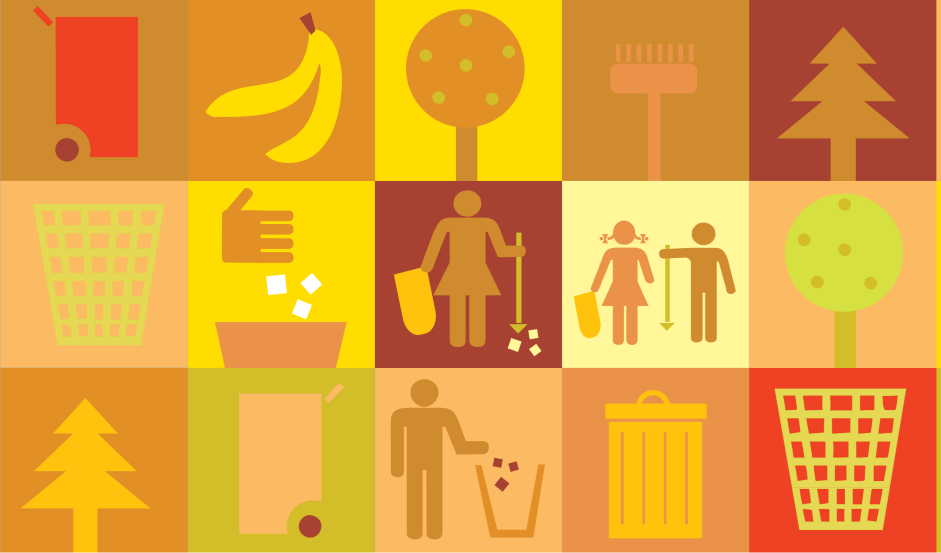 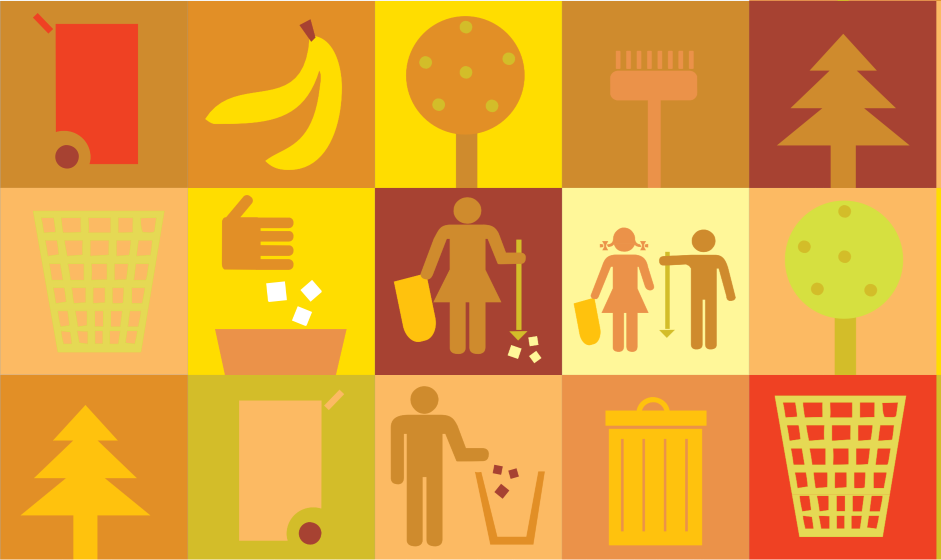 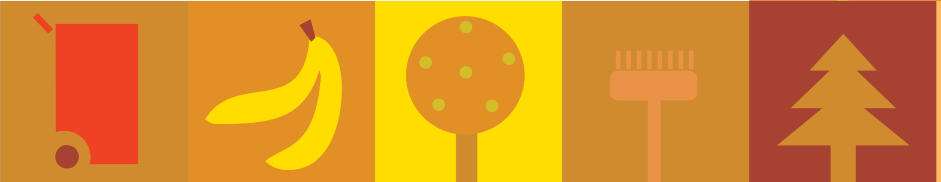 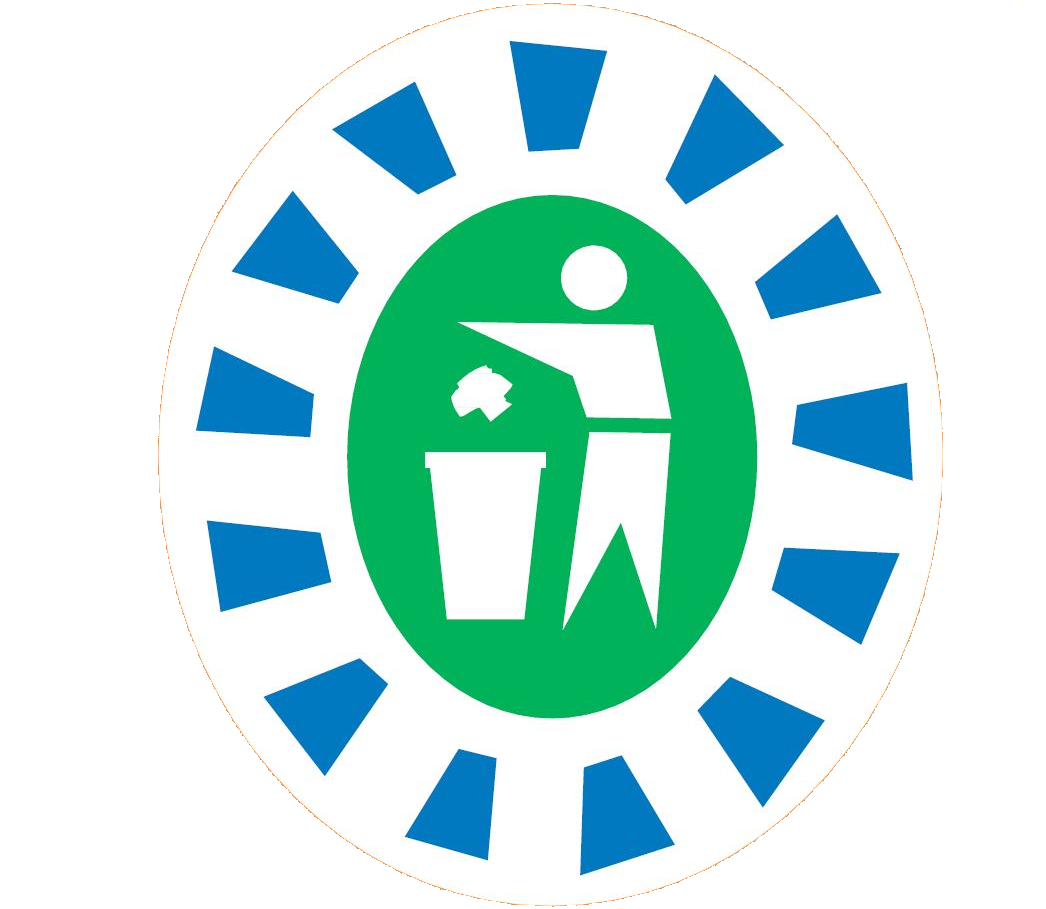 www.nationalspringclean.org